Готовимся к 5-му классу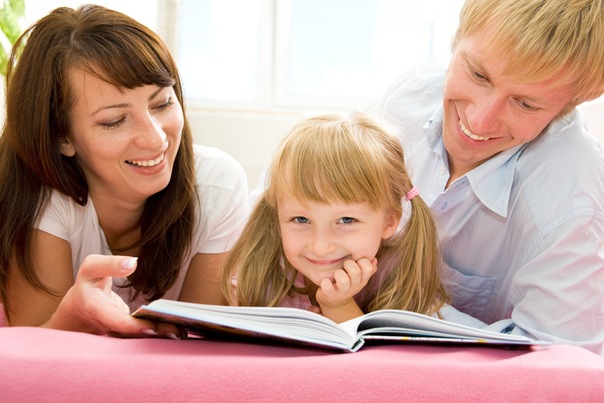     В жизни младшего школьника, безусловно, два очень важных этапа, знаменующие изменения как внешние, так и внутренние. Первый этап - поступление в школу, привыкание к новому режиму дня, работе в коллективе.
    Второй этап – окончание начальной школы и переход в среднее звено. Изменения, которые касаются предметного обучения, увеличение самостоятельной работы, более свободное передвижение в школьном пространстве. Школа словно вырастает вместе с ребенком и в буквальном, и во внутреннем содержании.
    Нередко, это вызывает чувство страха и у детей, и у их родителей. Ведь теперь дети выбираются из удобного «гнездышка», в котором их опекал учитель начальной школы, и отправляются в свободное плавание.
    Конечно, этот вопрос более плавного перехода давно тревожит и обсуждается между учителями начальной и средней школы, но не всё зависит только от наших решений и предпринимаемых попыток.Возможно, некоторые мои советы послужат спасательным кругом для Вас, дорогие родители!!!Если задуматься над этой проблемой до начала 4 класса, то у вас будет время «постелить соломку» собственному ребенку.Обратите внимание на физические изменения, происходящие с ребенком: ухудшение зрения, изменение осанки, утомляемость и др. Постарайтесь вовремя показаться специалисту. Бывает, что учебные неудачи связаны со здоровьем, а последняя диспансеризация была перед школой.Сбалансируйте время занятий в спортивных секциях (музыкальной, художественной школе), чтобы время домашних занятий не выпадало на позднее вечернее время, когда весь их смысл пропадает.Чаще контролируйте успехи, проверяя регулярно дневник. Не оставляйте без внимания отметки за информатику, английский язык, изобразительное искусство, хореографию, физкультуру.Обращайте внимание на работу с литературой при подготовке к устным предметам: составление планов по тексту, пересказов. Если ваш ребенок научится находить главное и составлять план для пересказа, то многие предметы в 5-ом классе будут даваться ему легко (история, география и др.).Следите за каллиграфией и оформлением работ. Не секрет, что в 4-ом классе из-за увеличения объема написанного теряется аккуратность. Но любая контрольная работа в начальной, а особенно в средней школе понижается на 1 балл из-за неверной записи, особенно в такой точной науке как математика.Способствуйте участию детей в школьных праздниках, олимпиадах и в школьной газете, тогда фамилия вашего ребенка будет известна старшей школе, даже до его перехода.
Читайте вместе с ребенком его сочинения и изложения, написанные в школе, чтобы разобрать речевые ошибки или вместе порадоваться успеху ребенка.  Это лишь общие советы (но выстраданные), а ЗУН (знания, умения, навыки) на конец 4-ого класса вы можете посмотреть в конце статьи. Возможно, прочитав, вы обратите внимание на частное употребление слов «следите», «обращайте», но мы вместе с вами «стелем солому», чтобы ребенок не «споткнулся» и не «упал» в новых для него условиях. В пятом классе всё наработанное даст «всходы», ваши дети смогут уверенно почувствовать себя и положительно зарекомендовать себя перед учителями. Родители, у которых младшие школьники уже вторые или третьи дети, согласятся со мной...
     А остальные, надеюсь, примут к сведению. 
     Шувалова К.Л.Источник:http://school429.narod.ru/nachalka/shuvalova/shuvalova.html    В жизни младшего школьника, безусловно, два очень важных этапа, знаменующие изменения как внешние, так и внутренние. Первый этап - поступление в школу, привыкание к новому режиму дня, работе в коллективе.
    Второй этап – окончание начальной школы и переход в среднее звено. Изменения, которые касаются предметного обучения, увеличение самостоятельной работы, более свободное передвижение в школьном пространстве. Школа словно вырастает вместе с ребенком и в буквальном, и во внутреннем содержании.
    Нередко, это вызывает чувство страха и у детей, и у их родителей. Ведь теперь дети выбираются из удобного «гнездышка», в котором их опекал учитель начальной школы, и отправляются в свободное плавание.
    Конечно, этот вопрос более плавного перехода давно тревожит и обсуждается между учителями начальной и средней школы, но не всё зависит только от наших решений и предпринимаемых попыток.Возможно, некоторые мои советы послужат спасательным кругом для Вас, дорогие родители!!!Если задуматься над этой проблемой до начала 4 класса, то у вас будет время «постелить соломку» собственному ребенку.Обратите внимание на физические изменения, происходящие с ребенком: ухудшение зрения, изменение осанки, утомляемость и др. Постарайтесь вовремя показаться специалисту. Бывает, что учебные неудачи связаны со здоровьем, а последняя диспансеризация была перед школой.Сбалансируйте время занятий в спортивных секциях (музыкальной, художественной школе), чтобы время домашних занятий не выпадало на позднее вечернее время, когда весь их смысл пропадает.Чаще контролируйте успехи, проверяя регулярно дневник. Не оставляйте без внимания отметки за информатику, английский язык, изобразительное искусство, хореографию, физкультуру.Обращайте внимание на работу с литературой при подготовке к устным предметам: составление планов по тексту, пересказов. Если ваш ребенок научится находить главное и составлять план для пересказа, то многие предметы в 5-ом классе будут даваться ему легко (история, география и др.).Следите за каллиграфией и оформлением работ. Не секрет, что в 4-ом классе из-за увеличения объема написанного теряется аккуратность. Но любая контрольная работа в начальной, а особенно в средней школе понижается на 1 балл из-за неверной записи, особенно в такой точной науке как математика.Способствуйте участию детей в школьных праздниках, олимпиадах и в школьной газете, тогда фамилия вашего ребенка будет известна старшей школе, даже до его перехода.
Читайте вместе с ребенком его сочинения и изложения, написанные в школе, чтобы разобрать речевые ошибки или вместе порадоваться успеху ребенка.  Это лишь общие советы (но выстраданные), а ЗУН (знания, умения, навыки) на конец 4-ого класса вы можете посмотреть в конце статьи. Возможно, прочитав, вы обратите внимание на частное употребление слов «следите», «обращайте», но мы вместе с вами «стелем солому», чтобы ребенок не «споткнулся» и не «упал» в новых для него условиях. В пятом классе всё наработанное даст «всходы», ваши дети смогут уверенно почувствовать себя и положительно зарекомендовать себя перед учителями. Родители, у которых младшие школьники уже вторые или третьи дети, согласятся со мной...
     А остальные, надеюсь, примут к сведению. 
     Шувалова К.Л.Источник:http://school429.narod.ru/nachalka/shuvalova/shuvalova.html